03	Food and safety nutrition policyAlongside associated procedures in 03.1-03.6 Food safety and nutrition, this policy was adopted by Little Oak Pre-School (Witney) Limited on 28th July 2021.AimOur setting is a suitable, clean, and safe place for children to be cared for, where they can grow and learn. We meet all statutory requirements for food safety and fulfil the criteria for meeting the relevant Early Years Foundation Stage Safeguarding and Welfare requirementsObjectives We recognise that we have a corporate responsibility and duty of care for those who work in and receive a service from our provision, but individual employees and service users also have responsibility for ensuring their own safety as well as that of others. Risk assessment is the key means through which this is achieved.Procedure 01.3 Kitchen is followed for general hygiene and safety in food preparation areas.We provide nutritionally sound snacks which promote health and reduce the risk of obesity and heart disease that may begin in childhood. We follow the main advice on dietary guidelines and the legal requirements for identifying food allergens when planning menus based on the four food groups: meat, fish, and protein alternatives milk and dairy products cereals and grainsfresh fruit and vegetables.Following dietary guidelines to promote health also means taking account of guidelines to reduce risk of disease caused by unhealthy eating.Parents share information about their children’s particular dietary needs with staff when they enrol their children and on an on-going basis with their key person. This information is shared with all staff who are involved in the care of the child.Care is taken to ensure that children with food allergies do not have contact with food products that they are allergic to.Risk assessments are conducted for each individual child who has a food allergy or specific dietary requirement.Legal referencesRegulation (EC) 852/2004 of the European Parliament and of the Council on the hygiene of foodstuffs.Food Information Regulations 2014     The Childcare Act 2006Further guidanceSafer Food Better Business for Caterers (Food Standards Agency) https://www.food.gov.uk/business-guidance/safer-food-better-business-for-caterers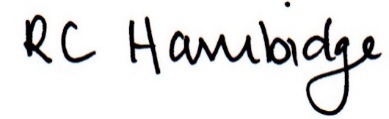 Rosalind Hambidge (Director)	Date: 22nd October 2021Policy review due:         April 2022	Position:	Policy review due:         Oct 2022	Position	Signed on behalf of Little Oak Pre-school (Witney) Ltd	